CONSENT TO HUNT DEER OR TURKEY ON PRIVATE LAND DURING THE       	CALENDAR YEARCONSENT TO HUNT DEER OR TURKEY ON PRIVATE LAND DURING THE        	CALENDAR YEARName of landowner listed on deedLast	First	M.I.Last	First	M.I.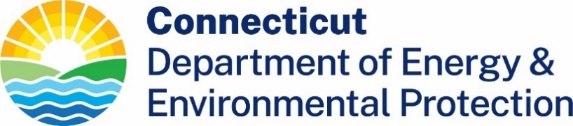 Name of landowner listed on deedName of landowner listed on deedLocation of propertyStreet	Town	No. of AcresStreet	Town	No. of AcresSelect hunting that is NOT authorized  Deer Hunting  Spring Turkey Hunting  Fall Turkey Hunting  Sunday Archery Deer HuntingLocation of propertySelect hunting that is NOT authorized  Deer Hunting  Spring Turkey Hunting  Fall Turkey Hunting  Sunday Archery Deer HuntingLocation of propertySelect hunting that is NOT authorized  Deer Hunting  Spring Turkey Hunting  Fall Turkey Hunting  Sunday Archery Deer HuntingHunter informationName:	Last	First	M.I.Name:	Last	First	M.I.Select hunting implements NOT authorized  Bow and Arrow/Crossbow  Shotgun  Muzzleloader (Deer Only)  Centerfire Rifle (Deer Only)  Revolver (Deer Only)Hunter informationAddress:       Address:       Select hunting implements NOT authorized  Bow and Arrow/Crossbow  Shotgun  Muzzleloader (Deer Only)  Centerfire Rifle (Deer Only)  Revolver (Deer Only)Hunter informationTown:          	State:       	Zip:       Town:          	State:       	Zip:       Select hunting implements NOT authorized  Bow and Arrow/Crossbow  Shotgun  Muzzleloader (Deer Only)  Centerfire Rifle (Deer Only)  Revolver (Deer Only)Hunter informationConservation ID Number:       Conservation ID Number:       Select hunting implements NOT authorized  Bow and Arrow/Crossbow  Shotgun  Muzzleloader (Deer Only)  Centerfire Rifle (Deer Only)  Revolver (Deer Only)I know and understand the boundaries of the above listed properties, and that this form is valid only during the calendar year for which it was signed by the landowner. I also understand that any person making a written false statement on this form shall be subject to arrest as provided for in CGS Section 53A-157.I know and understand the boundaries of the above listed properties, and that this form is valid only during the calendar year for which it was signed by the landowner. I also understand that any person making a written false statement on this form shall be subject to arrest as provided for in CGS Section 53A-157.I hereby grant the person named above permission to hunt on my property during the calendar year indicated. I have also indicated the seasons and hunting implements that may be used.I hereby grant the person named above permission to hunt on my property during the calendar year indicated. I have also indicated the seasons and hunting implements that may be used.Signature of Permittee	DateSignature of Permittee	DateSignature of Landowner	DateSignature of Landowner	DateName of landowner listed on deedLast	First	M.I.Last	First	M.I.Name of landowner listed on deedName of landowner listed on deedLocation of propertyStreet	Town	No. of AcresStreet	Town	No. of AcresSelect hunting that is NOT authorized  Deer Hunting  Spring Turkey Hunting  Fall Turkey Hunting  Sunday Archery Deer HuntingLocation of propertySelect hunting that is NOT authorized  Deer Hunting  Spring Turkey Hunting  Fall Turkey Hunting  Sunday Archery Deer HuntingLocation of propertySelect hunting that is NOT authorized  Deer Hunting  Spring Turkey Hunting  Fall Turkey Hunting  Sunday Archery Deer HuntingHunter informationName:  Last	First	M.I.Name:  Last	First	M.I.Select hunting implements NOT authorized  Bow and Arrow/Crossbow  Shotgun  Muzzleloader (Deer Only)  Centerfire Rifle (Deer Only)  Revolver (Deer Only)Hunter informationAddress:       Address:       Select hunting implements NOT authorized  Bow and Arrow/Crossbow  Shotgun  Muzzleloader (Deer Only)  Centerfire Rifle (Deer Only)  Revolver (Deer Only)Hunter informationTown:          	State:       	Zip:       Town:          	State:       	Zip:       Select hunting implements NOT authorized  Bow and Arrow/Crossbow  Shotgun  Muzzleloader (Deer Only)  Centerfire Rifle (Deer Only)  Revolver (Deer Only)Hunter informationConservation ID Number:       Conservation ID Number:       Select hunting implements NOT authorized  Bow and Arrow/Crossbow  Shotgun  Muzzleloader (Deer Only)  Centerfire Rifle (Deer Only)  Revolver (Deer Only)I know and understand the boundaries of the above listed properties, and that this form is valid only during the calendar year for which it was signed by the landowner. I also understand that any person making a written false statement on this form shall be subject to arrest as provided for in CGS Section 53A-157.I know and understand the boundaries of the above listed properties, and that this form is valid only during the calendar year for which it was signed by the landowner. I also understand that any person making a written false statement on this form shall be subject to arrest as provided for in CGS Section 53A-157.I hereby grant the person named above permission to hunt on my property during the calendar year indicated. I have also indicated the seasons and hunting implements that may be used.I hereby grant the person named above permission to hunt on my property during the calendar year indicated. I have also indicated the seasons and hunting implements that may be used.Signature of Permittee	DateSignature of Permittee	DateSignature of Landowner	DateSignature of Landowner	Date